      «Свал эрязо тиринь велем ды гайгезэ эрзянь келем!»Ведуший:Шумбратадо,  вечкевикс ялгат!  Шумбрачи тенк,  вечкевикс инжеть!  Ведуший:Минек мероприятиянок алтазь минек тиринь масторонтень ды  эрзянь келентьень. Ведущий. Тиринь масторось кона тримизь –кастымизь. Весень улить кавто масторонзо покш ды вишкине.  Покш масторонтень мерить – Россия, Русь. Вишка масторось те косо минь чачинек, васень вал ёвтынек «авай» , «тетяй».Ведущий: Минь тынк марто эрятано Мордовиясо. Тесэ эрить  эрзят, мокшот, рузт ды  татарт  . Сынь ялгаксчисэ ютыть эрямонь ве киява. Минек тынк марто эйкакшт вишка тиринь масторонок Кочкурвеле.ВедущийТиринь велем! Тиринь велем!Тондеть морамс  ули мелем!Мон вечксынь тонь келей ульцят,Эрькеть, пиреть ды обуцят.Мон вечкса тонь тундонь коштот,Вирень кужот, ловонь шушмот.Кизна цецят перькат касыть,Ламо сюро паксят максыть.Тонь эрицят вадря ломанть:Мазый тейтерть, шумбра цёрат.Тон васолат оштнень эйстэ,Свал сюпават паро тевсэ.Эйкакшт лецтятано стихотвореният эсенек тирень мастордость:Ульть шумбра, тиринь мастором!	 Каштордост розень паксят!		           Тонь ланга теке евкскева			Якить тетям ды авам.Сехте покш вечкемам 				Чачома мастором!					Тондеть васень валом					Тодеть седей мором! Эрзянь Мастор, тиринь мода,		 Минь сюконятано теть.		Тон минек аванок, содак, 	         	Минь тонь вечкема эйдеть.               ВедущийМон вечкса эсь эрзянь келем.Васов сонзэ валтнэ ливтить.Вечкса истя жо эсь велем,Косо тантей прякат пидить.Моро «Ванине»1Вай Ваня, ВанинеСатиновой  палинеТраля  люли люли люлинеСатиновой палине2Ваня эрзянь церынеМоры мазый морынеТраля  люли люли люлинеМоры мазый морыне3Моры моры хлопадиПильгесензэ топадиТраля люли люли люлинеПильгесэнзэ топади Ведущий:  эрьга  эйкакшт кие соды вамеревкст тирень мастордо? 1.Чачома крайсэ, эрямось теке райсэ.2. Тирень мастортомо ломанесь- пизэвтеме нармунь.3. Тирень мастортомо палаксосяк цеця.Курок тевенть теинк. Паро. Валмеревкстак содатадо.Ведущий:Ней минь тынк марто налксетяно, «Чакшкесэ-Азор, чакшот мисак?-Миса!-Азор, чакшот вадря?-Пек вадря?-Ну паро. Туик кедеть!Ветицясь: Паро .Оймадо.Ведущий: Каждый народонь улить обычаест, пазнень кемемаст ды эсест келест. Ведущий: Вишка пингстэ саезь ды сыре чис ломанесь сюлмазь эсензэ келензэ марто. Келесь- те конасонть ломантне кортыть евтыть эсест мысляст. Истямо келенек ули минекак. Те эрзянь кель.Ведущий: Эрзянь келесь пек мазы ды вечкевикс. А   келесь –Минек эрзянь келесь!Морак морот ды сермадт стихть.Сон ней гайги масторонь келес,Эйсенек пек васов вети. Кортан тининь эрзянь кельсэ,  Тень кувалма паро мельсан.Эйкакш:Эрзянь кель! Эрзянь кель!      Тон монь тиринь келем!Тонть эйсэ кортамо свалМонь ули покш мелем!Эрзянь масторсо эрян.                   Эрзянь кельсэ мон кортан.Ёвтаса мелем тенк мон:Пек вечкеви монень сон.Эрзянь кель, Эрзянь кель        Ашо килей, чуди лей,  Чольдерьдиця горнипов, Гайсэ морыця цеков! Мон эрзян! Тыненк ёвтан-     Свал тиринь кельсэ кортан!Эрзят монь тетям-авам,Шержей покштям, сырявам…«Эрьзянь карть» моронть мельга,киштить карьсэ кавто церинеть, карьсэ.Тесэ евты стих Ципакине ИЛЬЯЭрясь-аштесь Ципакине,Ожо-ожо, вишкинкине.Пек вечкиль сон суро ямкскеть.Ды каткадо ёвкскеть –кавкскеть.Эрясь-аштесь катка Кузя.Ульнесь кузя аволь нузякс:Чувтопрява кузнесь-якась,Пельсь сондензэ мик варакась.Ципакиненть сон вастызе,Кинзэ янонзо пиризе.Ципакинесь-тей ды тов,А соды теевемс ков.Косо нарвицька-авазо?Цикни ципакинесь- сазоКузя лапанзо венстизе,Кузя кургонзо автизе..Тесэ видстэ коняс-клюк.Седе курок, Кузя тук!Левкскенть авазо идизе,Кузянь ва-а-асов чиевтизе. Ведущий:Ней минь тынк марто тонавтано ловномка:Вейке, кавто, колмо, ниле.Сейсь бабам нумолонь пиле.Вейке, кавто, колмо, ниле.Монь кискинем стядо пиле.Налкси онги: Гав! Гав! Гав!Кинь онгизе- листь бокав! Мон эрзян! Тыненк ёвтан-   свал тирень кельсэ кортан.  Вечкевикс монь эрзянь келем,   Эряк, гайгть масторонь келес!Паро эйкакшт! Моратано весела моро. «Равжо Баран» 1.Косо тон ульнить, раужо баран?   Косо тон ульнить, раужо баран?- Мельницясо, мельницясо,  монь паро ялгам.- Мельницясо, мельницясо, монь паро ялгам.2.Кие тонть чавинзеть равужо баран?   Кие тонть чавинзеть равужо баран?   Вай, мельникесь- бездельникесь, монь паро ялгам.   Вай, мельникесь бездельникесь, монь паро ялгам.3.Мейсэ  тонть чавиньзеть, раужо баран?  Мейсэ  тонть чавинзеть, раужо баран?   И скалкасо и палкасо, монь паро ялгам.   И  скалкасо и палкасо, монь паро ялгам.4.-Кода тон авардить, раужо баран?    Кода тон авардить, раужо баран?   - Бе- бе- бе, бе-бе-бе, монь паро ялгам.   -Бе- бе- бе, бе-бе-бе, монь паро ялгам.Миненек пек вечкевсь те лембе вастовомась. Сон кармавты лиякс варштамо эрзянь келенть лангс, арсезевемс весе эрямодонть, минек вандынь чиденть. ветиц.: Евтатано покш сюкпря весенень седейшкавань вастовоманть кис. Кадык сон ули аволь меельцекс. Кемтяно, минь пачк кадовтано паро ялгакс. ветиц.: Меельцепелев арсетяно тенк паро ежо, ламо кеняркст, валдо мельть-превть, кеме шумбрачи, ояксчи, эрьва тевсэ – изнявкст.Уледе шумбрат! Вастомазонок!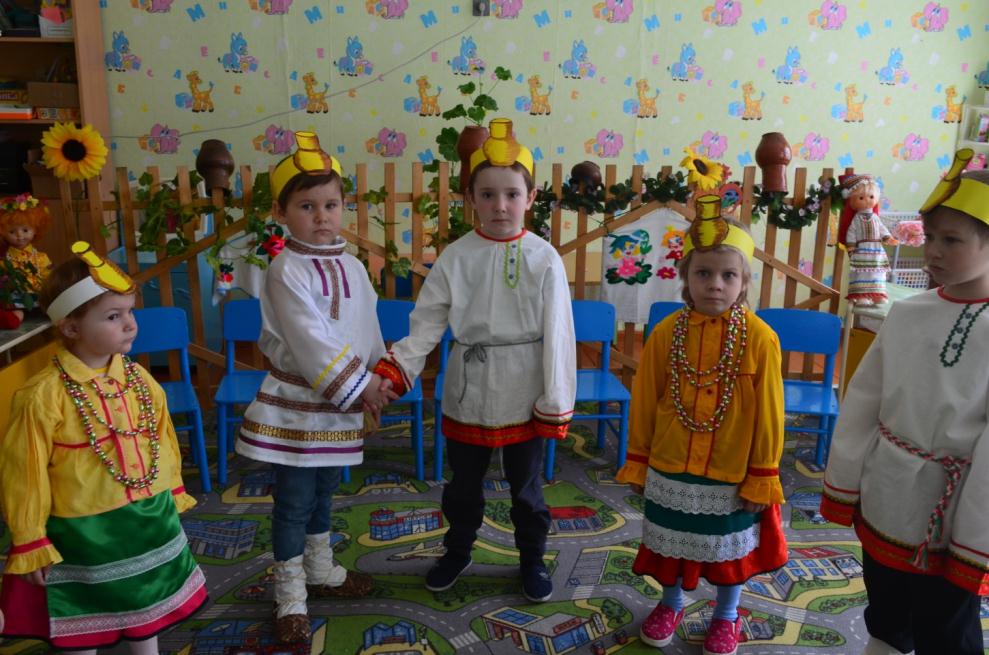 